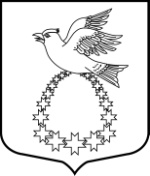 Совет депутатовмуниципального образования«Вистинское сельское поселение»муниципального образования «Кингисеппский муниципальный район»Ленинградской области(четвертый созыв)РЕШЕНИЕот 28 октября 2022 года № 35       На основании статьи 86 Бюджетного кодекса Российской Федерации,  части 4 статьи 15 Федерального закона от 06.10.2003 года № 131-ФЗ «Об общих принципах организации местного самоуправления в Российской Федерации», решения Совета депутатов МО «Кингисеппский муниципальный район» от 21.07.2010 года № 154/2-с «Об утверждении Порядка передачи (принятия) полномочий между органами местного самоуправления МО «Кингисеппский муниципальный район» и органами местного самоуправления поселений, входящих в его состав, Совет депутатов  МО «Вистинское сельское поселение»       РЕШИЛ:         1.Передать часть полномочий МО «Вистинское сельское поселение по осуществлению подготовки проектов генерального плана, правил землепользования и застройки и внесения изменений в генеральный план, правила землепользования и застройки на 2023-2024 годы муниципальному образованию «Кингисеппский муниципальный район» Ленинградской области.        2. Размер межбюджетного трансферта на исполнение части полномочий, указанного в пункте 1 настоящего решения, утверждается решением Совета депутатов «О бюджете МО «Вистинское сельское поселение» на текущий год и плановый период».       3. Администрации МО «Вистинское сельское поселение» заключить Соглашение об исполнении части полномочий по осуществлению подготовки проектов генерального плана, правил землепользования и застройки и внесения изменений в генеральный план, правила землепользования и застройки МО «Вистинское сельское поселение» с администрацией  МО «Кингисеппский муниципальный район».        4. Настоящее решение вступает в силу со дня официального опубликования и подлежит размещениюв средствах массовой информации на сайте www.lenoblinform.ru,а также размещению на официальном сайте: амо-Вистино.РФ        5. Контроль за исполнением настоящего решения возложить на постоянную депутатскую комиссию по бюджету и муниципальной собственности.Глава МО «Вистинское сельское поселение»                        Ю.И. Агафонова	О передаче части полномочий по осуществлению подготовки проектов генерального плана, правил землепользования и застройки и внесения изменений в генеральный план, правила землепользования и застройки муниципального образования «Вистинское сельское поселение» муниципального образования «Кингисеппский муниципальный район» Ленинградской области